           Zaklada „Hrvatska za djecu“ upućuje      POZIV                    za sudjelovanje u projektu “I ja putujem” (u daljnjem tekstu: Poziv).Cilj projekta „I ja putujem“ (u daljnjem tekstu: Projekt) je organizacija obiteljskog putovanja izvan mjesta primarnog boravišta za djecu iz obitelji u potrebi. Projekt će biti proveden u suradnji s hotelima / drugim smještajnim objektima diljem Hrvatske čija raspoloživost ovisi o razvoju epidemije COVID-19. Projekt će se provesti u razdoblju od 15. lipnja 2020. godine do 15. rujna 2020. godine u trajanju do 7 noćenja na bazi polupansiona (uključivo boravišnu pristojbu i osiguranje osoba), a dodatne usluge i sadržaji koji se naplaćuju u smještajnim kapacitetima nisu uračunati u osiguranu uslugu boravka. Zaklada „Hrvatska za djecu“ (u daljnjem tekstu: Zaklada) financirat će putne troškove u visini stvarnih izdataka javnog prijevoza od mjesta prebivališta/boravišta korisnika Projekta do konačnog odredišta obiteljskog putovanja (isključujući pritom troškove javnog prijevoza u samom odredištu). Zaklada će financirati i tekuće troškove obitelji i to u iznosu od 50,00 kuna po osobi dnevno, sukladno broju članova obitelji/kućanstva koji će biti korisnici Projekta. U početnom dijelu Projekta podnositelji prijave dužni su dostaviti (i) pismo na temu Mom djetetu / Mojoj djeci (ii) ispravno popunjenu i vlastoručno potpisanu Izjavu vezanu za sudjelovanje u Projektu (kojom potvrđuju da udovoljavaju uvjetima za sudjelovanje u Projektu) te (iii) vlastoručno potpisanu Izjavu o davanju suglasnosti za korištenje osobnih podataka u svezi provedbe Projekta. Obrasci Izjava prilažu se ovom Pozivu. Rok za dostavu naprijed navedenog iznosi 8 kalendarskih dana, početno od dana 20. svibnja 2020. godine. Podnositelji prijave navedenu dokumentaciju šalju isključivo e-mailom na info@zhzd.hr sa naznakom za projekt „I ja putujem“ u pdf. ili jpg. formatu (scan ili slika dokumenata).Tročlano Povjerenstvo za dodjelu potpora u svrhu provedbe samostalnog projekta Zaklade pod nazivom “I ja putujem” (u daljnjem tekstu: Povjerenstvo)  će obraditi zaprimljene prijave te donijeti ocjenu o najboljim pismima na temu Mom djetetu / Mojoj djeci – pismima koja su najviše u skladu sa svrhom Zaklade Zaklada „Hrvatska za djecu“,  (NN 82/15), uvažavajući pritom raspoloživost osiguranih smještajnih kapaciteta u odnosu na broj članova kućanstva obitelji, udaljenost od mjesta prebivališta do mjesta na kojima se organiziraju obiteljska putovanja, zastupljenost obitelji iz svih dijelova Republike Hrvatske te ostale specifične okolnosti obitelji koje mogu biti od značajnog utjecaja na donošenje konačne odluke o odabiru. U slučaju postojanja nejasnoća u svezi pojedinih okolnosti konkretne obitelji čiju prijavu/dokumentaciju razmatra, Povjerenstvo može zatražiti dodatnu dokaznu dokumentaciju, kao i mišljenje nadležnog Centra za socijalnu skrb radi davanja izvješća/mišljenja o obiteljskim i materijalnim prilikama pojedine obitelji; odnosno izvješće/mišljenje može biti zatraženo i dano elektroničkim putem, faksom te, u iznimnim slučajevima, usmeno putem telefona, u kojem slučaju je Povjerenstvo dužno sačiniti službenu bilješku u svezi informacija prikupljenih telefonskim putem. Za sudjelovanje u Projektu za malodobno dijete / malodobnu djecu u potrebi (uključivo jednog ili oba roditelja u pratnji) potrebno je ispuniti sljedeće uvjete: 1. roditelj /skrbnik djeteta/djece u zadanim je rokovima na propisani način poslao pismo s naslovom Mom djetetu / Mojoj djeci; sadržaj pisma predstavlja obraćanje roditelja svom djetetu/djeci kojim na svoj način (smiješan/dirljiv/neobičan) opisuje što želi svom djetetu/djeci u budućnosti, u skladu sa svrhom Zaklade iz članka 4. Zakona o Zakladi "Hrvatska za djecu" (NN 82/15) 2. dijete ili jedan od roditelja/skrbnika su hrvatski državljani 3. dijete ili jedan od roditelja/skrbnika ima prebivalište u Republici Hrvatskoj 4. prihod obitelji u kojoj živi dijete/djeca ostvaren u razdoblju od početno 1. siječnja 2019. godine do zaključno 31. prosinca 2019. godine, po članu zajedničkog kućanstva, ne prelazi iznos od 2.328,20 kuna mjesečno 5. obitelj ili dijete iz te obitelji nisu ostvarili niti koristili istu ili sličnu potporu za ljetovanje u 2020. godini, niti su osvojili pravo na obiteljsko putovanje u sklopu Projekta „I ja putujem“ za 2018. i 2019. godinu.Dokumentacija kojom se dokazuje ispunjenje naprijed navedenih uvjeta za sudjelovanje u Projektu, koju su podnositelji prijave dužni dostaviti Zakladi ukoliko njihovo pismo na temu Mom djetetu / Mojoj djeci bude odabrano, je sljedeća: 1. ispunjen i vlastoručno potpisan obrazac Izjave kojim roditelj/skrbnik navodi članove zajedničkog kućanstva, iskazuje njihove osobne podatke te vrstu prihoda koju ostvaruju, potvrđuje da dijete/djeca iz obitelji nisu ostvarila niti primila potporu (u novcu ili u naravi) u svrhu pokrića djelomičnih ili cjelokupnih troškova obiteljskog putovanja u 2020. godini od bilo kojeg davatelja takvih potpora te kojom jamči da su podaci dati u istoj točni, potpuni i istiniti, odnosno kojom se obvezuje da će, ukoliko njegovo pismo Mom djetetu / Mojoj djeci, bude odabrano među najbolja pisma na zadanu temu, dostaviti Zakladu svu vjerodostojnu dokumentaciju kojom dokazuje ispunjenje svih naprijed navedenih uvjeta 2. preslika osobne iskaznice za jednog od roditelja, a za ostale članove kućanstva, korisnike obiteljskog putovanja, preslika rodnih listova (ne starijih od 10 godina) ili preslike osobnih iskaznica. 3. potvrda nadležne porezne uprave o visini dohotka i primitaka za 2019. godinu za sve punoljetne članove kućanstva 4. sva ostala dokumentacija za koju korisnici Projekta drže da može pobliže opisati, odnosno dokazati dodatne okolnosti koje se značajno odražavaju na uvjete u kojima se (trenutačno) nalazi njihova obitelj (bolest, razvod, smrt), a koja, po njihovom mišljenju, može biti od značaja za donošenje odluke o odabiru krajnjih korisnika Projekta 5. preslika tekućeg ili žiro računa na kojem su jasno vidljivi svi brojevi (prije svega IBAN), naziv banke i ime i prezime korisnika računa, radi isplate potpore u novcu. Dokumentaciju pod rednim brojevima 2 do 5 podnositelji prijava dostavljaju isključivo na temelju prethodne obavijesti Zaklade da se njihovo pismo na temu Mom djetetu / Mojoj djeci nalazi među najboljima pismima na zadanu temu te da će biti razmatrano za dodjelu potpora od Zaklade (u smislu organizacije obiteljskog putovanja). Projekt će se provesti putem službene Facebook stranice Zaklade (https://www.facebook.com/ZakladaHrvatskaZaDjecu/), gdje će Zaklada pravovremeno objavljivati sve informacije od važnosti za Projekt.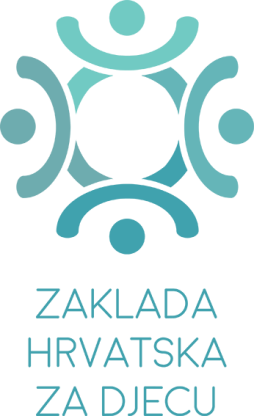 